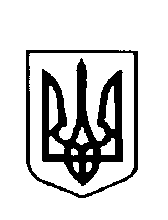 УКРАЇНАВАРКОВИЦЬКА сільська рада ДУБЕНСЬКОГО району РІВНЕНСЬКОЇ областіВОСЬМЕ скликання( п’ятнадцята  сесія) рішенняПро  затвердження проекту землеустроющодо  відведення  земельних  діляноку  власність гр. Тарасюк В.В                Розглянувши  заяву гр.Тарасюка Володимира  Васильовича, який  проживає  с. Копани  вул. Лугова,19 про  затвердження  проекту землеустрою щодо  відведення  земельних ділянок  у  власність  для  ведення  особистого селянського господарства, які знаходяться  в с. Копани, виготовлену   Цицурою Миколою Олександровичем та  керуючись  ст.26  Закону  України «Про   місцеве самоврядування  в  Україні», відповідно до ст.12,116,121,186 Земельного  кодексу  України   сільська  радаВИРІШИЛА:1.Затвердити  проект  землеустрою гр.Тарасюку Володимиру Васильовичу щодо  відведення  у  власність  земельних  ділянок для  ведення  особистого  селянського  господарства  площею 0,4221га: ділянка №1 площею 0,3230га кадастровий номер (5621684700:01:002:0081), ділянка №2 площею 0,0991га кадастровий номер (5621684700:01:002:0080) за    рахунок  земель запасу (сільськогосподарського призначення) на території  Варковицької сільської  ради, які  знаходяться   в с. Копани Дубенського району  Рівненської  області.2.Передати  у  власність  гр. Тарасюку Володимиру Васильовичу земельні  ділянки площею 0,4221га: ділянка №1 площею 0,3230га кадастровий номер (5621684700:01:002:0081), ділянка №2 площею 0,0991га кадастровий номер (5621684700:01:002:0080) для  ведення особистого селянського господарства, які  знаходяться на території  Варковицької  сільської  ради в   с. Копани   Дубенського  району  Рівненської  області.3.Гр.Тарасюку Володимиру Васильовичу оформити  право  власності  на  земельні ділянки                                                                                                                                                                                                                                                                                                                                                                                                                                                                                                                                                                                                                                                                                                                                                                                                                                                                                                                                                                                                                                                                  в  порядку  визначеному  законодавством.4.Контроль  за  виконанням  даного  рішення  покласти  на  землевпорядника  сільської  ради.Сільський  голова                                                       Юрій ПАРФЕНЮК     24 грудня   2021 року№    699 